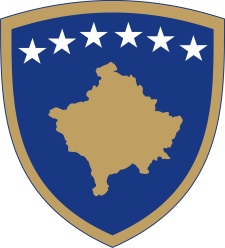 Republika e KosovësRepublika Kosova - Republic of KosovoQeveria - Vlada - Government                                      Br. 01/147              Datum: 15. 06.2017Na osnovu  člana  92 stav 4. i člana  93 stav  (4) Ustava Republike Kosovo,  člana 4 Pravilnika br. 02/2011 o oblastima administrativnih odgovornosti Kancelarije Premijera i ministarstava, izmenjenog i dopunjenog  Pravilnikom br. 07/2011, i člana  19 Pravilnika o radu  Vlade Republike Kosova  br. 09/2011, Vlada Republike Kosova je, na sednici održanoj 15. juna 2017 godine, donela:O D L U K UUsvaja se  izvod iz  zapisnika i transkript  sa 146 sednice Vlade Republike Kosova.Odluka stupa na snagu danom potpisivanja.                Isa MUSTAFA      								___________________                                                                                                           Premijer Republike Kosovo  Dostavlja se:Zamenicima premijerasvim ministarstvima  (ministrima )Generalnom sekretaru KPR-a  Arhivi Vlade     Republika e KosovësRepublika Kosova - Republic of KosovoQeveria - Vlada - Government                                      Br. 02/147              Datum: 15. 06.2017Na osnovu  člana  92 stav 4. i člana 93 stav (4) Ustava Republike Kosova, člana 29  Zakona br. 03/L-048  o upravljanju javvnim finansijama i odgovornostima, sa izvršenim izmenama i dopunama,   člana 4 Pravilnika br. 02/2011 o oblastima administrativnih odgovornosti Kancelarije premijera i ministarstava, izmenjen i dopunjen  Pravilnikom br. 07/2011, i člana 19 Pravilnika o radu Vlade Republike Kosova br. 09/2011, Vlada Republike Kosova,  na sednici održanoj 15. juna 2017 godine, donela:O D L U K UUsvaja se  zahtev Ministarstva finansija za dodelu finansijskih  sredstava u iznosu od 200.000,00 (dvesta hiljada) za pokrivanje troškova bezbednosti  i drugih hitnih potreba CJP " Aerodrom Đakovica " DD.Sredstva iz tačke  1. ove odluke se  izdvajjau iz  Nepredviđenih  troškova, podprogram Nepredviđeni troškovi  sa kodom 13100, ekonomska podkategorija  rezervi  sa kodom 38010 i prenose se  Ministarstvu za ekonomski razvoj,  organizacioni kod 213, podprogram Jedinica za politike i monitoring  JP,  sa kodom   23300, ekonomska kategorija  subvencije i transferi,  podkategorija subvencije  za javne  subjekte   sa kodom 21110.Obavezuje Ministarstvo finansija i Ministarstva za ekonomski razvoj za sprovodjenje  ove odluke.Odluka stupa na snagu danom potpisivanja.             Isa MUSTAFA      								___________________                                                                                                           Premijer Republike Kosovo  Dostavlja se:Zamenicima premijerasvim ministarstvima  (ministrima )Generalnom sekretaru KPR-a  Arhivi Vlade   Republika e KosovësRepublika Kosova - Republic of KosovoQeveria - Vlada - Government                                      Br. 03/147              Datum: 15. 06.2017Na osnovu  člana  92 stav 4. i člana 93 stav (4) Ustava Republike Kosova, člana 15 stav  8 Zakona br.05/L-125  o Budžetu Republike Kosova za 2017 godinu, člana 4 Pravilnika br. 02/2011 o oblastima administrativnih odgovornosti Kancelarije premijera i ministarstava, izmenjen i dopunjen  Pravilnikom br. 07/2011, i člana 19 Pravilnika o radu Vlade Republike Kosova br. 09/2011, nakon razmatrnja zahteva sa br, protokola 1468,  Vlada Republike Kosova, na sednici održanoj 15. juna 2017 godine, donela:ODLUKUUsvaja  se  preraspodala  sredstava u iznosu od 294,306.63 evra u budžetu Ministarstva za administraciju  lokalne samopuprave , iz fonda  za sufinansiranje sa  IPA za regionalni razvoj po  kodu  13134, u skladu sa 4 (četiri) sporazuma  o razumevanju potpisanih  od strane Ministarstva za administraciju lokalne samouprave  i gradonačelnika,  za kapitalne projekte.Obavezuje  se Ministarstvo finansija i Ministarstvo za administraciju lokalne samoupravu da sprovede ovu odluku.Odluka stupa na snagu danom potpisivanja.Isa MUSTAFA      								___________________                                                                                                           Premijer Republike Kosovo  Dostavlja se:•	Zamenicima premijera•	svim ministarstvima  (ministrima )•	Generalnom sekretaru KPR-a  •	Arhivi Vlade Republika e KosovësRepublika Kosova - Republic of KosovoQeveria - Vlada - Government                                  Br. 04/147              Datum: 15. 06.2017Na osnovu  člana 92. stav 4 i člana 93. stav 4 Ustava Republike Kosovo, člana 11,  44 i 45 Zakona br. 03/L-139 o eksproprijaciji nepokretne imovine, sa izvršenim  izmenama i dopunama Zakonom br. 03/L-205,  člana 4. Pravilnika  br. 02/2011 o oblastima administrativne odgovornosti Kancelarije premijera i ministarstava, izmenjen i dopunjen Pravilnikom  br. 07/2011, i člana 19. Pravilnika Vlade Republike Kosovo br. 09/2011, nakom razmatranja  zahteva pod br.protokola 381/2, Vlada Republike Kosovo, na sednici održanoj 15. Juna 2017godine, donela:KONAČNU O D L U K UUsvaja se eksproprijacija, u javnom interesu,  naekretnina  vlasnika i nosilaca interesa  za  potrebe  izgradnje stalnih objekata za integrisano uprvaljanje granicom  IBM", Granični prelaz Brnjak, katastarska zona Banja , opština Zubin Potok za delove parcela br. 1564-0 površine od 1749m², br. 1565 površine  od 172m², br. 1568 sa  dodatnom površinom od  382m², br.1576 sa dodatnom površinom  od 144m², br. 1560 sa dodatnom površinom  od 5244m², br. 1561 sa dodatnom pvršinom  od 1686m², br. 1562 sa dodatnom pvršinom  od 1420m², br. 1910 sa dodatnom površinom  od 4450m², br. 1563 sa dodatnom površinom  od 782m², granični  prelaz Merdare, katastarska zona Merdare, opština Podujevo, delovi parcela br. 47-0 sa površinom od 1992m², nr. 51-1 sa dodatnom površinom  od 1228m², br. 51-2 sa dodatnom površinom  od 1101m², br. 51-3 sa dodatnom površinom  od 271m², br 53-2 sa dodatnom površinom  od 345m², br. 50-0 sa dodatnom površinom  od 1543m², br. 15-1, 15-2 sa dodatnom površinom  od 219m², br. 13-0 sa dodatnom površinom  od 102m², br. 49-0 sa dodatnom površinom  256m², br. 48-0 sa dodatnom površinom  65m², br. 545 dodatni prostor 195m², br. 16-0 sa dodatnom pvršinom  od 80m², br. 544-2 sa dodatnom pvršinom  od 1147m², br. 56-1 sa dodatnom površinom  od 1043m², br. 55-3 sa dodatnom pvršinom  od 638m², br. 55-4 sa dodatnom površinom  od 908m², i granični prelaz Mutivoda, katastarska zona Dabiševac  , opština Priština, za delove parcela ne. 335-1 sa dodatnom površinom  od 328m², br. 335-2 sa dodatnom površinom  od 109m², br. 335-3 sa dodatnom površinom  244m², nr.335-4 sa dodatnom površinom  2416m², br. 322-0 sa dodatnom površinom  1204m², br. 316-1 sa dodatnom površinom  539m², br. 1375-0 sa dodatnom površinom  1053m², br. 1374-0 sa dodatnom površinom  289m², br. 328-1, 328-2 sa dodatnom površinom  1111m², prema tabelama koje su  sastsvni deo  ove odluke.Integralni deo ove odluke je akt procene izradjen od strane Kancelarije za procenu nepokretnosti /Ministartvo finansija  i tabele kao sastavni  deo  ove odluke  u kojima je utvrdjen iznos nadoknade za one vlasnike ili nosioce  interesa, čija su imovinska prava ili  legitimni interesi pogodjeni procesom eksproprijacije, prema tablema procene u Pratečemom dopisu Akta procene “, pod brojem protokola 5492/16 od 06.12.2016 godine  U roku od  (pet ) radnih dana od dana donošenja  ove odluke, Departman za eksproprijacije/MSPP   dostavlja  odluku subjektu potražiocu i drugim licima  identifikovanih u tabelama utvrdjenih u tački 1 ove odluke.U roku od  10 (deset) radnih dana od dana usvajanja ove Odluke, Departman za eksproprijacije/MSPP  ovu odluku objavljuje  u Službenom listu Republike Kosova i u jednim novinama sa velikim  tiražom na Kosovu.Protiv ove odluke subjekti imaju pravo podneti žalbu u roku od  (30)  trideset kalendarskih  danu  nadležnom sudu, samo za osporavanje iznosa  naknade  utvrdjene u ovoj odluci,  subjekata tražilac, bilo koje lice koje je vlasnik ili nosilac  interesa na nepokretnu imovinu ili  imovinska prava pogodjenih ovom odlukom, kao i svako zainteresovano lice  koje ima neposredan legitimni i materijalni interes na nepokretnoj imovini koja je predmet konačne odluke, bez obzira da li je identifikovana ili nije u tabelama priloženih uz ovu odluku.U roku od 5(pet) kalandarskih dana od dana predaje žalbe u nadležnom sudu, podnosilac žalbe treba da  5 (pet) fizičke  kopije   žalbe preda u kancelarijama Državnog pravobranilaštva/Ministarstvo pravde  i1 (jednu) kopiju u kancelarijama Departmana za  eksproprijacije.U roku od dva (2) godine od dana stupanja na snagu odluke, Deprtman za eksproprijacije u okviru Ministarstva sredine i prostornog planiranja  će u potpunosti isplatiti iznos naknade za eksproprijaciju,  utvrdjene  u ovoj odluci.Ova odluka, zajedno sa svojim grafičkim i tabelarnim  delovima  predstavlja pravni osnov za upis u katastarske knjige na  ime novih titulara ,kao i tehničkih  podela katastarskih   parcela. Danom stupanja na snagu ove odluke, katastarska kancelarija je obavezna da izvrši proceduralne i tehničke radnje za njeno  sprovođenje.Odluka stupa na snagu danom objavljivanja u Službenom listu Republike Kosova i u jednim novinama sa velikim  tiražom na Kosovu.Isa MUSTAFA      								___________________                                                                                                           Premijer Republike Kosovo  Dostavlja se:•   Zamenicima premijera•    Svim ministarstvima  (ministrima )•    Generalnom sekretaru KPR-a  •    Arhivi Vlade  Republika e KosovësRepublika Kosova - Republic of KosovoQeveria - Vlada - Government                                  Br. 05/147              Datum: 15. 06.2017Na osnovu  člana 92. stav 4 i člana 93. stav 4 Ustava Republike Kosovo, člana 4,9, 10 i 45 Zakona br. 03/L-139 o eksproprijaciji nepokretne imovine, sa izvršenim  izmenama i dopunama Zakonom br. 03/L-205,  člana 4. Pravilnika  br. 02/2011 o oblastima administrativne odgovornosti Kancelarije premijera i ministarstava, izmenjen i dopunjen Pravilnikom  br. 07/2011, i člana 19. Pravilnika Vlade Republike Kosovo br. 09/2011,Vlada Republike Kosovo, na sednici održanoj 15. juna 2017 godine, donela:PRELIMINARNU ODLUKUUsvaja se eksproprijacija u javnom interesu nepokretne imovine vlasnika i nosilaca interesa, za potrabe izgrandje autoputa R6 Priština -Elez Han,  deonica  C3, katastarske zone: Paldenica, Nekavc, Dimče  i Elez Han, opština Elez Han i katastarske  zone: Kovačavac , Bob,  Gajre i Djurdjev del, opština Kačanik, prema tabelama prepisanim  iz  odgovarajućih  katastarskih  evidencija za titulare  nepokretnih  imovina, njihov položaj u okviru projekta javnog interesa kao i njihovih površina, tabele koje čine sastavni deo ove odluke.Odeljenje za eksproprijaciju/MSPP, je dužno da u roku od 5 (pet) radnih dana nakon potpisivanja  ove preliminarne odluke obavesti vlasnike i pretendente zemljišta koje će biti eskproprisano i u roku od od 10 (deset) radnih dana nakon donošenja, istu objavi u Službenom listu Republike Kosovo i jednom od dnevnih listova sa velikim tiražom na Kosovu.Subjekat potražilac  i svako lice koje je vlasnik ili nosilac interesa nad imovinom pogođenom ovom odlukom, imaju pravo da uloži žalbu protiv ove odluke ili bilo koji deo iste u roku od trideset (30) kalendarskih dana pri nadležnom sudu.Odeljenje za eksproprijaciju (MSPP), Ministarstvo finansija i Ministarsvo infrastruktur  se obavezuju na sprovođenje ove Odluke.Odluka stupa na snagu na dan objavljivanja u Službenom listu Republike Kosovo i jednom dnevnom listu velikog tiraža na Kosovu.Isa MUSTAFA      								___________________                                                                                                           Premijer Republike Kosovo  Dostavlja se:•    Zamenicima premijera•    Svim ministarstvima  (ministrima )•    Generalnom sekretaru KPR-a  •    Arhivi VladeRepublika e KosovësRepublika Kosova - Republic of KosovoQeveria - Vlada - Government                                  Br. 06/147              Datum: 15. 06.2017Na osnovu  člana 92. stav 4 i člana 93. stav 4 Ustava Republike Kosovo, člana Zakona br. 05/L-035 o izmenama i dopunama  Zakona 03/L-224 o Tužilaćkom savetu Kosva ,  člana 4. Pravilnika  br. 02/2011 o oblastima administrativne odgovornosti Kancelarije premijera i ministarstava, izmenjen i dopunjen Pravilnikom  br. 07/2011, i člana 19. Pravilnika o radu Vlade Republike Kosovo br. 09/2011, Vlada Republike Kosovo na sednici održanoj 15. juna 2017. godine, donela:ODLUKUUsvaja se zahtev  Tužilačkiog saveta Kosova, odnosno Spcijalnog  tužilaštva  Republike Kosovo za  kompenzaciju dodatatka i finansijsku stimulaciju  za 2017. glavnih  tužilaca , tužilaca teških krivičnih dela i dela maloletnika, u iznosu od 185,077.92. evra.Sredstva iz tačke  1. ove odluke su planirana  budžetskim podelama  za  2017  godine u budžetskoj organizaciji Tužilačkog saveta Kosova sa kodom  250 , podprogram  tužioci i  administracija  sa kodom   33500, ekonomska kategorija plate i dnevnice, podkategorija dodaci  i druge naknade sa kodom 11155.Tužilački savet  Kosova i Ministarstvo finansija su dužni sprovoditi  ovu odluku.Odluka stupa na snagu  danom potpisivanja.Isa MUSTAFA      								___________________                                                                                                           Premijer Republike Kosovo  Dostavlja se:•   Zamenicima premijera•   Svim ministarstvima  (ministrima )•   Generalnom sekretaru KPR-a  •   Arhivi Vlade 